…………………………………………………………. Anabilim Dalı BaşkanlığıTarih	: ………………Sayı	: ………………EĞİTİM BİLİMLERİ ENSTİTÜSÜ MÜDÜRLÜĞÜNEAdı, soyadı ve bilgileri aşağıda belirtilen Enstitü Anabilim Dalımız öğrencisi tez çalışmasını tamamlamış ve ilgili yönetmelik hükümleriyle öngörülen koşulları yerine getirmiştir. Tez danışmanı öğrencinin tezinin savunulabilir olduğu görüşündedir. Söz konusu tezi incelemek ve öğrenciyi tez savunmasına tabi tutmak üzere yüksek lisans tez jürisinin, çalışma alanları tarafımca incelenen ve yüksek lisans tez konusu açısından uygunluğu belirlenen aşağıdaki öğretim üyelerinden oluşturulması önerilmektedir.	Gereğini arz ederim.								                       _________________________                                                           	 								Anabilim Dalı BaşkanıÖğrencinin Numarası	: …………………………………………………		Adı Soyadı	: …………………………………………………Anabilim Dalı	: ………………………………………………………………………………..Programı	: ………………………………………………………………………………..Tez Danışmanı	: …………………………………………………	imza ……..……………..Sınav Tarihi     	: …………………	Saati: ……..……………..Sınav Yeri	: ………………………………………………………………..……………..Tez Konusu	: …………………………………………………………………………………………………………………….…………………………………………………………………………………………………………………………………………………Tez Konusu Tercümesi: ……….………………………………………………………………………………………………………………………………………………………………………………………………………………………………………………………………ÖNERİLEN SINAV JÜRİSİEk:  1.Tez nüshası ( 6 Adet)        2.Tez Orijinallik Raporu  -  İl dışından gelecek olan jüri üyeleri için yolluk-yevmiye taleplerinin Anabilim Dalı Başkanlığınca ayrıca yapılması gerekmektedir.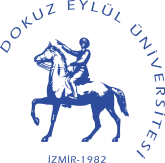 DOKUZ EYLÜL ÜNİVERSİTESİ EĞİTİM BİLİMLERİ ENSTİTÜSÜYÜKSEK LİSANS TEZ SINAVI JÜRİ ÖNERİSİ FORMU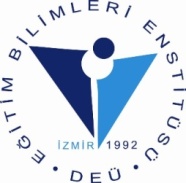 UNVANI, ADI SOYADIKURUMU/ANABİLİM DALIASİL ÜYELERDanışman Öğretim ÜyesiAnabilim Dalı Öğretim ÜyesiÜye (Başka Üniversiteden)TC Kimlik NoIBANYEDEK ÜYELERAnabilim Dalı Öğretim ÜyesiÜye (Başka Üniversiteden)TC Kimlik NoIBAN